Poštovani,Posebna nam je čast i zadovoljstvo pozvati Vas da svojim prisustvom uveličate manifestaciju “Dani hemije 2024” pod nazivom “Applied chemistry/Primijenjena hemija” koja će se održati 19.04.2024.godine sa početkom u 9 sati u Amfiteatru  Rudarsko-geološko-građevinskog fakulteta Univerziteta u Tuzli. Manifestacija “ Dani hemije 2024” i ove godine se održava sa ciljem okupljanja ljubitelja hemije sa posebnim osvrtom na primijenu hemije u različitim granama industrije. Zbog toga je i naziv ovogodišnje manifestcije “Applied chemistry/Primijenjena hemija”. Promocija hemije kao temeljne prirodne nauke koja ima veliki značaj u našem svakodnevnom životu, ali i u razvoju privrede na području Tuzlanskog kantona i šire obaveza je svakog hemičara.  U okviru manifestacije “Dani hemije 2024” održat će se niz zanimljivih predavanja i radionica  kojima će zaposlenici odsjeka Hemija prikazati značaj i ljepotu proučavanja hemije, a zaposlenici u privredi će na ličnom primjeru prikazati mogućnosti primjene znanja iz hemije u rješavanju konkretnih problema. Odsjek hemija Prirodno matematičkog fakulteta edukuje mlade ljude koji proučavajući hemiju savladavaju teorijska i praktična znanja koja mogu iskoristiti u širokom okviru privrednog razvoja.Svršeni studenti Odsjeka Hemija edukovani su za rad u različitim vrstama laboratorija, kako za kontrolu kvaliteta i zaštitu okoliša tako i za rad u hemijskim i biohemijskim laboratorijama zdravstvenih i farmaceutskih ustanova. Odsjek Hemija takođe edukuje i profesore hemije, koji su vrhunski zaposlenici naših škola. Prateći rad svršenih studenata zaključili smo da oni svojim znanjem značajno doprinose razvoju društva u cjelini. Nadamo se da ćete uskladiti svoje obaveze i svojim prisustvom uveličati ovu manifestaciju.Srdačan pozdravUdruženje hemičara Tuzlanskog kantonaPrirodno-matematički fakultet Univerziteta u TuzliPROTOKOL MANIFESTACIJE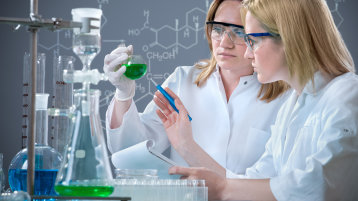 19.04.2024.“DANI HEMIJE 2024”“Applied chemistry/ Primijenjena hemija” Zašto izabrati hemiju?Udruženje hemičara Tuzlanskog kantona i odsjek Hemija Prirodno-matematičkog fakulteta Univerziteta u Tuzli organizuju manifestaciju “Dani hemije 2024”. Cilj manifestacije je istaći značaj primjene Hemije u različitim granama industrije.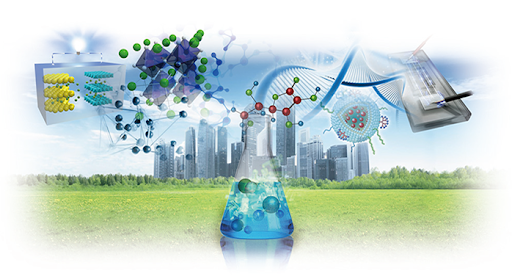 Značaj hemije za privredu  Tuzlanskog kantona i šire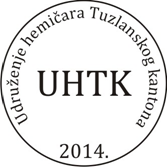 Udruženje hemičara Tuzlanskog kantonaOdsjek hemija Prirodno- matematički fakultet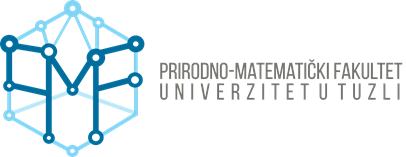 USMJERENJA:PRIMJENJENA HEMIJAHEMIJA OKOLINE I KONTROLA KVALITETAEDUKACIJA U HEMIJIUNIVERZITET U TUZLI035/320-907www.untz.ba15.03.2019.g09.00-09.30 Registracija učesnika 09.30-10.00 Pozdravna obraćanjaDr.sc. Vedad Pašić, dekan Prirodno-matematičkog fakultetaDr.sc. Almir Šestan, podpredsjednik Udruženja hemičara TKMehdin Selimović, savjetnik za hemiju u Predagoškom zavodu TK10.00 – 11.00 prezentacija odsjeka Mr.sc.Edina HuseinovićPredavanje na temu: “Značaj primijenjene hemije”Dr.sc. Melita Huremović, vanredni profesorDr.sc.Benjamin Ćatović, vanredni profesorO mobilnosti studenata odsjeka Hemija i učešću u naučno-istraživačkim projektima:Amina Džibrić, studentica III godine odsjeka HemijaElzana Čović, studentica IV godine odsjeka HemijaNejla Hajdarević, Studentica II ciklusa “Primijenjena hemija”Emina Mehmedović, MA, studentica doktorskog studija “Primijenjena hemija”11.00-11.30  VIDEO obraćanja bivših studenata odsjeka Hemija11.30-12.00 INTERESANTNI EKSPERIMENTI IZ HEMIJE1. Slonova pasta2. Lažna krv3. Duh iz boce4. Spajanje joda i cinka5. Magično mlijeko6. Silikatni vrt7. Izolacija biološki aktivnih prirodnih spojeva za upotrebu u prehrambenoj, farmaceutskoj i kozmetičkoj industriji12.00 Dodjela certifikata za nastavnike, studente i učenike aktivne učesnike manifestacije ZAKUSKA I DRUŽENJE